Business of Design Recipes, January 2018Blush EleganceWhite dimple pot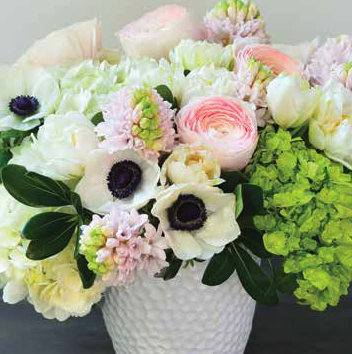 3 mini green hydrangeas2 white hydrangeas5 pink hyacinths4 blush ranunculus3 white anemones5 white tulipsStrawberry Fields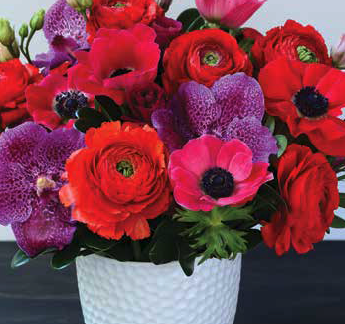 White dimple pot3 fuchsia vanda orchids7 red ranunculus5 fuchsia anemones4 red anemones3 stems red lisianthus